HandwritingConcentrate on the long ladder  handwriting family. Practise your letter formation from start to finish.  Please see the video on our class page to help you 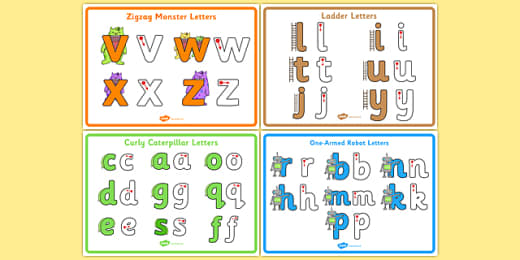 REWe are learning about ‘commitment’. Can you find out what this means?For one whole day, can you commit to exercising for 5 minutes of every hour? Firstly, choose an exercise e.g. star jumps, running, sit-ups, squats. Then set an alarm to go off every hour to tell you that you need to start exercising. Questions to discuss with someone at home or write down answers: How did you feel stopping to do the exercise? Did it interrupt what you were doing? Did you feel better or worse after exercising? Would you do this every day if you could?  Science MaterialsWe are learning about the properties of materials.Please see the video on our class page and complete the worksheet: https://www.inspireacademyashton.org.uk/home/classes/year2/year-2-home-learning/ Think about why objects are made from certain materials.E.g. Why is a classroom chair made from plastic?It is hard and rigid so it can be sat on.It is waterproof in case of spills.SpellingsHere are our class spellings for this week.The ‘r’ sound spelt ‘wr’ at the beginning of words.write         writtenwrote        wrongwrap         wristwreck        wrestle wriggle      Please see the video on out class age for Friday’s spelling test.  PE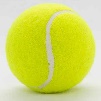 This week, can you practise your throwing and catching skills.Throw a ball or beanbag into the air. How many times can you clap before you catch it?Keep practising and try to improve your score.GeographyManchester/Cape TownWatch the video on human and physical geography. https://www.bbc.co.uk/bitesize/topics/zqj3n9q/articles/zr8q7nbComplete the activity below the video on identifying human and physical features. 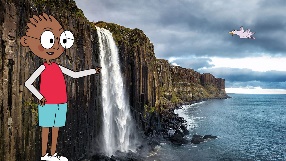 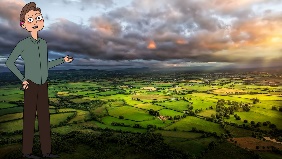 PSHEJigsaw Jo usually plays with her friends, Erin and Sophie, at school but today they decided to play a game and leave Jo out to play on her own.  Discuss with your grown up how you think Jo feels.  How can you help Jo to feel a part of our class? Write or draw your ideas for Jo. Is there a time when you have felt left out in school or at home? How did you feel? What helped you to feel happier again? Tweet me your ideas @MissVjGrogan on Twitter!Computing Log into purple mash using the video on our class page to help you. You will have received an email from your teacher.Can you reply to this message? We can’t wait to hear from you!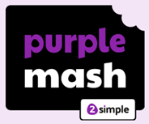 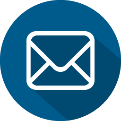 